THE FRIENDS  OF ESSEX  CHURCHES  TRUST - SUPPORTING CHURCHES IN ESSEX AND  EAST LONDONThe Friends of Essex Churches  Trust, founded in 1951, makes grants to historic churches and chapels of all Christian denominations towards repair and restoration costs.HOW  THE SPONSORED  BIKE RIDE & STRIDE WORKSRiders and walkers are invited to find sponsors who will pay an agreed sum for each church/chapel visited on Saturday, 11th September 2021 between 9am and 5pm (or such other times as they wish). The money raised by each  participant  will be shared equally between  FECT  and  the  church/chapel nominated  by the  participant. This is a national event, so you can cross into neighbouring counties and get your form signed in the same way.BEFORE THE DAY,  PLEASE•  Complete Section A on the front of this form.•  Tell your Local Organiser you are taking part.•  Find your sponsors and encourage all tax paying sponsors to contribute further by ticking the Gift Aid column.•  Plan your route, making use of the list of Churches and Chapels in Essex and East London,obtainable from your Local Organiser.•  Create an online fundraising page at www.justgiving.com/foect.AT EACH CHURCH  OR CHAPEL VISITED•  Get a steward (if available) to sign Section B on the front of this form.•  If the building is not open or is unmanned, record its name, the time and ‘Not open’, then continue.•  Your visit counts even if the building is not open.AFTER THE RIDE & STRIDE•  YOU MUST HAND  IN THIS FORM  TO YOUR LOCAL ORGANISER.  FECT WILL NOT BE ABLE TO CLAIM  TAX BACK  ON GIFT AID CONTRIBUTIONS   WITHOUT  THIS SPONSORSHIP FORM.•  Cheques should be made payable to Friends of Essex Churches Trust.•  We are grateful to receive your sponsorship forms and money at any time, but it would be very helpful to us if they could be handed to your Local Organiser as soon as possible.VARIATIONS•  Walking and other forms of unmotorised transport are acceptable, including exercise bikes and even sailing.•  MOTOR TRANSPORT IS BANNED  except to get participants to a starting point or to collect them later. Horse riding is not covered by the event’s insurance.•  If you cannot take part on the day, or between 9-5, you can choose other times, provided your sponsors agree.ALWAYS REMEMBER : SAFETY FIRST•  ENSURE  YOUR BICYCLE IS ROADWORTHY,  PARTICULARLY THE BRAKES.•  WEAR A SAFETY HELMET.•  CONCENTRATE ON  SAFETY, NOT SPEED – DO NOT RACE.•  RIDE IN SINGLE FILE, NOT IN LARGE GROUPS.•  OBSERVE THE CYCLING SECTION IN THE HIGHWAY  CODE.•  WALK WHEREVER CYCLING IS DIFFICULT OR DANGEROUS.Sponsorship Form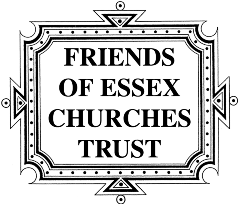 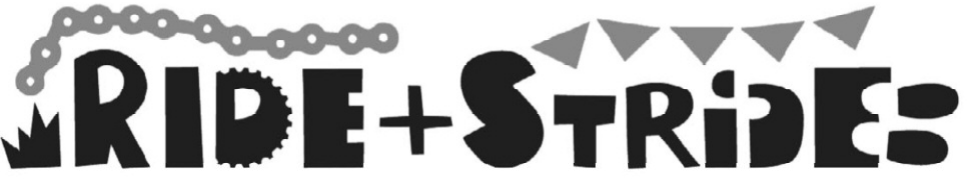 Saturday, 11th September 2021A                Please complete before you startList of churches and chapels you visitPlease ask the Steward to complete this sectionPLEASE  NOTE  that  it is a condition of participation that,  save to the extent  required by law, the Council ofThe Friends of Essex Churches  Trust accept no liability in respect of death or injury sustained or caused by anyparticipant in the Ride & Stride.COUNTY TREASURER: Mr Ray Clements,8 Duffield Road, Great Baddow, ChelmsfordCM2  9RY. Tel: (01245) 601298www.foect.org.ukgCharity Reg. No. 236033To create an on-line fundraising page go to www.justgiving.com/foectYour name and address:Your name and address:Postcode:Email:Name and address of Local Organiser, to whom this form and all money should be returned as soon as possible (Cheques made payable to Friends of Essex Churches Trust)Name and address of Local Organiser, to whom this form and all money should be returned as soon as possible (Cheques made payable to Friends of Essex Churches Trust)Name and address of church/chapel to receive half of the sponsorship money you raise:Name and address of church/chapel to receive half of the sponsorship money you raise:TO ALL SPONSORSThank you for sponsoring a rider, walker or steward, thereby contributing to local church funds and the work of Friends of Essex Churches  Trust. If you are a taxpayer and the following declaration applies to you, please tick the Gift Aid column below so that Friends of Essex Churches  Trust can claim an extra 25p for each £1 given.  All Gift Aid tax reclaimed will be credited to the Friends of Essex Churches  general fund for grants. PLEASE WRITE LEGIBLY.GIFT AID DECLARATIONI wish Gift Aid to apply to the donation detailed below and I confirm I am a UK taxpayer. If I pay less Income Tax and/or Capital Gains Tax than the total Gift Aid claimed by charities and CASCson all my donations (25p for each £1 given) in the current tax year (6 April to 5 April) I understand it will be my responsibility to pay the difference to the tax authority.TO ALL SPONSORSThank you for sponsoring a rider, walker or steward, thereby contributing to local church funds and the work of Friends of Essex Churches  Trust. If you are a taxpayer and the following declaration applies to you, please tick the Gift Aid column below so that Friends of Essex Churches  Trust can claim an extra 25p for each £1 given.  All Gift Aid tax reclaimed will be credited to the Friends of Essex Churches  general fund for grants. PLEASE WRITE LEGIBLY.GIFT AID DECLARATIONI wish Gift Aid to apply to the donation detailed below and I confirm I am a UK taxpayer. If I pay less Income Tax and/or Capital Gains Tax than the total Gift Aid claimed by charities and CASCson all my donations (25p for each £1 given) in the current tax year (6 April to 5 April) I understand it will be my responsibility to pay the difference to the tax authority.TO ALL SPONSORSThank you for sponsoring a rider, walker or steward, thereby contributing to local church funds and the work of Friends of Essex Churches  Trust. If you are a taxpayer and the following declaration applies to you, please tick the Gift Aid column below so that Friends of Essex Churches  Trust can claim an extra 25p for each £1 given.  All Gift Aid tax reclaimed will be credited to the Friends of Essex Churches  general fund for grants. PLEASE WRITE LEGIBLY.GIFT AID DECLARATIONI wish Gift Aid to apply to the donation detailed below and I confirm I am a UK taxpayer. If I pay less Income Tax and/or Capital Gains Tax than the total Gift Aid claimed by charities and CASCson all my donations (25p for each £1 given) in the current tax year (6 April to 5 April) I understand it will be my responsibility to pay the difference to the tax authority.TO ALL SPONSORSThank you for sponsoring a rider, walker or steward, thereby contributing to local church funds and the work of Friends of Essex Churches  Trust. If you are a taxpayer and the following declaration applies to you, please tick the Gift Aid column below so that Friends of Essex Churches  Trust can claim an extra 25p for each £1 given.  All Gift Aid tax reclaimed will be credited to the Friends of Essex Churches  general fund for grants. PLEASE WRITE LEGIBLY.GIFT AID DECLARATIONI wish Gift Aid to apply to the donation detailed below and I confirm I am a UK taxpayer. If I pay less Income Tax and/or Capital Gains Tax than the total Gift Aid claimed by charities and CASCson all my donations (25p for each £1 given) in the current tax year (6 April to 5 April) I understand it will be my responsibility to pay the difference to the tax authority.TO ALL SPONSORSThank you for sponsoring a rider, walker or steward, thereby contributing to local church funds and the work of Friends of Essex Churches  Trust. If you are a taxpayer and the following declaration applies to you, please tick the Gift Aid column below so that Friends of Essex Churches  Trust can claim an extra 25p for each £1 given.  All Gift Aid tax reclaimed will be credited to the Friends of Essex Churches  general fund for grants. PLEASE WRITE LEGIBLY.GIFT AID DECLARATIONI wish Gift Aid to apply to the donation detailed below and I confirm I am a UK taxpayer. If I pay less Income Tax and/or Capital Gains Tax than the total Gift Aid claimed by charities and CASCson all my donations (25p for each £1 given) in the current tax year (6 April to 5 April) I understand it will be my responsibility to pay the difference to the tax authority.TO ALL SPONSORSThank you for sponsoring a rider, walker or steward, thereby contributing to local church funds and the work of Friends of Essex Churches  Trust. If you are a taxpayer and the following declaration applies to you, please tick the Gift Aid column below so that Friends of Essex Churches  Trust can claim an extra 25p for each £1 given.  All Gift Aid tax reclaimed will be credited to the Friends of Essex Churches  general fund for grants. PLEASE WRITE LEGIBLY.GIFT AID DECLARATIONI wish Gift Aid to apply to the donation detailed below and I confirm I am a UK taxpayer. If I pay less Income Tax and/or Capital Gains Tax than the total Gift Aid claimed by charities and CASCson all my donations (25p for each £1 given) in the current tax year (6 April to 5 April) I understand it will be my responsibility to pay the difference to the tax authority.P L E A S E     P R I N T     F U L L     N A M E ,   H O M E A D D R E S S & P O S T C O D E     A S   B E L O WP L E A S E     P R I N T     F U L L     N A M E ,   H O M E A D D R E S S & P O S T C O D E     A S   B E L O WP L E A S E     P R I N T     F U L L     N A M E ,   H O M E A D D R E S S & P O S T C O D E     A S   B E L O WGiftAid✓Sponsorshipper church/chapel visitedDonations orTotal GivenNameHome Address             PostcodeGiftAid✓Sponsorshipper church/chapel visitedDonations orTotal GivenANDREW WALKER24 CYCLE  WAY,   LITTLE LEIGHS, CHELMSFORDCM3 5AS✓50p£10.00TOTgAL             £TOTgAL             £